РЕШЕНИЕ  тридцать первой сессии четвертого созыва         «19» июня 2023г.                            с.Яконур                                                   № 31-3О внесении изменений в Решение сессии Совета депутатов Яконурского сельского поселения от 30.12.2021 года   № 23-6 «Об утверждении Положения о муниципальномконтроле в сфере благоустройства на территории Яконурского сельского поселения»                                                                                                В соответствии с Федеральным законом от 31 июля 2020 года № 248-ФЗ «О государственном контроле (надзоре) и муниципальном контроле в Российской Федерации», Уставом Яконурского сельского поселения, Совет депутатов Яконурского сельского поселенияР Е Ш И Л:Внести в Положение о муниципальном контроле 
в сфере благоустройства не территории Яконурского сельского поселения, утвержденное решением Совета депутатов Яконурского сельского поселения от 30.12.2021 г. № 23-6 следующие изменения:       в раздел 3 пункта 3.4. добавить подпункт 5 следующего содержания:«5) выявление соответствия объекта контроля параметрам, утвержденным индикаторами риска нарушения обязательных требований, или отклонения объекта контроля от таких параметров.»;в раздел 3 добавить пункт 3.4.1. следующего содержания:«3.4.1. Индикаторы риска нарушения обязательных требований указаны в приложении № 1 к настоящему Положению.Перечень индикаторов риска нарушения обязательных требований размещается на официальном сайте администрации в специальном разделе, посвященном контрольной деятельности.»;1.3. в разделе 3 пункт 3.6 изложить в новой редакции:«3.6. В случае принятия распоряжения администрации о проведении контрольного мероприятия на основании сведений о причинении вреда (ущерба) или об угрозе причинения вреда (ущерба) охраняемым законом ценностям либо установлении параметров деятельности контролируемого лица, соответствие которым или отклонение от которых согласно утвержденным индикаторам риска нарушения обязательных требований является основанием для проведения контрольного мероприятия, такое распоряжение принимается на основании мотивированного представления должностного лица, уполномоченного осуществлять муниципальный контроль, о проведении контрольного мероприятия.»;1.4. в разделе 5 пункт 5.2. изложить в новой редакции:«5.2.	Ключевые показатели	вида контроля и их целевые значения, индикативные показатели для муниципального жилищного контроля указаны в приложении 2 к настоящему Положению.»;Положение о муниципальном контроле 
в сфере благоустройства на территории Яконурского сельского поселения дополнить приложением №1 следующего содержания:                                                                                                                 « Приложение №1
                                                                               к Положению о муниципальном контроле                                                                                    в сфере благоустройства на территории                                                                                         Яконурского сельского поселения»
Индикаторы риска нарушения обязательных требований, используемые для определения необходимости проведения внеплановых проверок при
осуществлении администрацией Яконурского сельского поселения1. Наличие мусора и иных отходов производства и потребления на прилегающей      территории или на иных территориях общего пользования.
2. Наличие на прилегающей территории карантинных, ядовитых и сорных
     растений, порубочных остатков деревьев и кустарников.
3. Наличие самовольно нанесенных надписей или рисунков на фасадах нежилых   зданий, строений, сооружений, на других стенах зданий, строений, сооружений, а также    на иных элементах благоустройства и в общественных местах.
4. Наличие препятствующей свободному и безопасному проходу граждан наледи на прилегающих территориях.
5. Наличие сосулек на кровлях зданий, сооружений.
6. Наличие ограждений, препятствующих свободному доступу маломобильных групп населения к объектам образования, здравоохранения, культуры, физической культуры и спорта, социального обслуживания населения.
7. Уничтожение или повреждение специальных знаков, надписей, содержащих информацию, необходимую для эксплуатации инженерных сооружений.
8. Осуществление земляных работ без разрешения на их осуществление либо с превышением срока действия такого разрешения.
9. Создание препятствий для свободного прохода к зданиям и входам в них, а также для свободных въездов во дворы, обеспечения безопасности пешеходов и безопасного
пешеходного движения, включая инвалидов и другие маломобильные группы населения, при осуществлении земляных работ.
10. Размещение транспортных средств на газоне или иной озеленённой или
рекреационной территории, размещение транспортных средств на которой ограничено Правилами благоустройства.
11. Удаление (снос), пересадка деревьев и кустарников без порубочного билета или разрешения на пересадку деревьев и кустарников, в случаях, когда удаление (снос) или пересадка должны быть осуществлены исключительно в соответствии с такими документами.
12. Выпас сельскохозяйственных животных и птиц на территориях общего
пользования.«Приложение №2
к Положению о муниципальном контроле в сфере благоустройства на территории                                                                                            Яконурского сельского поселения»
Ключевые показатели муниципального контроля и их целевые значения,
индикативные показатели
Индикативные показатели2. Решение с изменениями обнародовать.3. Настоящее решение вступает в силу со дня его обнародования. Глава Яконурского сельского поселения                                      А.А. КармановРоссийская ФедерацияРеспублика АлтайСовет депутатовЯконурского сельскогопоселения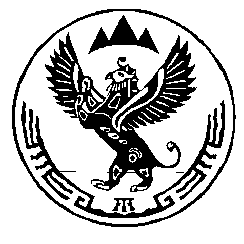 Россия ФедерациязыАлтай РеспубликаЭкинур jурттындепутаттарСоведиКлючевые показатели Целевые значенияПроцент устраненных нарушений из числа
выявленных нарушений жилищного кодекса70%Процент устраненных нарушений обязательных
требований от числа выявленных нарушений
обязательных требований100%Процент обоснованных жалоб на действия
(бездействие) органа муниципального контроля и (или)
его должностного лица при проведении контрольных
(надзорных) мероприятий0%Процент отмененных результатов контрольных
(надзорных) мероприятий0%Процент результативных контрольных (надзорных)
мероприятий, по которым не были приняты
соответствующие меры административного воздействия5%Процент внесенных судебных решений о назначении административного  наказания по материалам органа муниципального контроля95%Процент отмененных в судебном порядке
постановлений по делам об административных
правонарушениях от общего количества вынесенных
органом муниципального контроля постановлений0%1Индикативные показатели, характеризующие параметры проведенных мероприятийИндикативные показатели, характеризующие параметры проведенных мероприятийИндикативные показатели, характеризующие параметры проведенных мероприятийИндикативные показатели, характеризующие параметры проведенных мероприятийИндикативные показатели, характеризующие параметры проведенных мероприятийИндикативные показатели, характеризующие параметры проведенных мероприятийИндикативные показатели, характеризующие параметры проведенных мероприятийИндикативные показатели, характеризующие параметры проведенных мероприятийИндикативные показатели, характеризующие параметры проведенных мероприятийИндикативные показатели, характеризующие параметры проведенных мероприятий1.1. 1.1. Выполняемость
внеплановых
проверокВвн =
(Рф /
Рп) x
100Ввн -
выполняемость
внеплановых
проверок
Рф - количество
проведенных
внеплановых
проверок (ед.)
Рп - количество
распоряжений на
проведение
внеплановых
проверок (ед.)100
%100
%100
%100
%100
%Письма и
жалобы,
поступившие в
Контрольный
орган1.2. 1.2. Доля проверок, на
результаты
которых поданы
жалобыЖ x
100 /
ПфЖ - количество
жалоб (ед.)
Пф - количество
проведенных
проверок0%0%0%0%0%1.3. 1.3. Доля проверок,
результаты
которых были признаны недействительнымиПн x
100 /
ПфПн - количество
проверок,
признанных недействительными и (ед.) Пф – количество проведенных проверок (ед.)0%0%0%0%0%1.4. 1.4. Доля внеплановых
проверок, которые
не удалось
провести в связи с
отсутствием
собственника и
т.д.По x
100 /
ПфПо - проверки, не
проведенные по
причине
отсутствия
проверяемого лица
(ед.)
Пф - количество
проведенных
проверок (ед.)30%30%30%30%1.5. 1.5. Доля заявлений,
направленных на
согласование в
прокуратуру о
проведении
внеплановых
проверок, в
согласовании
которых было
отказаноКзо х
100 /
КпзКзо - количество
заявлений, по
которым пришел
отказ в
согласовании (ед.)
Кпз - количество
поданных на
согласование
заявлений10%10%10%10%1.6. 1.6. Доля проверок, по
результатам
которых
материалы
направлены в
уполномоченные
для принятия
решений органыКнм х
100 /
КвнК нм - количество
материалов,
направленных в
уполномоченные
органы (ед.)
Квн - количество
выявленных
нарушений (ед.)100
%100
%100
%1.7. 1.7. Количество проведенных 
проведенных
профилактических
мероприятийШт.2. 2. Индикативные показатели, характеризующие объем задействованных
трудовых ресурсовИндикативные показатели, характеризующие объем задействованных
трудовых ресурсовИндикативные показатели, характеризующие объем задействованных
трудовых ресурсовИндикативные показатели, характеризующие объем задействованных
трудовых ресурсовИндикативные показатели, характеризующие объем задействованных
трудовых ресурсовИндикативные показатели, характеризующие объем задействованных
трудовых ресурсовИндикативные показатели, характеризующие объем задействованных
трудовых ресурсовИндикативные показатели, характеризующие объем задействованных
трудовых ресурсовИндикативные показатели, характеризующие объем задействованных
трудовых ресурсов2.1. 2.1. Количество
штатных единицЧел.Чел.2.2. 2.2. Нагрузка
контрольных
мероприятий на
работников органа
муниципального
контроляКм /
Кр=
НкКм – количество
контрольных
мероприятий (ед.)
Кр – количество
работников органа
муниципального
контроля (ед.)
Нк – нагрузка на 1
работника (ед.)